IMPLEMENTASI KEBIJAKAN PENDAPATAN ASLI DAERAH (PAD) PADA DINAS PELAYANAN PAJAK DAERAH KOTA BANDUNG(Studi Kasus : Pajak Hotel dan Restoran dalam Peraturan Daerah Kota Bandung Nomor 27 dan Nomor 28 Tahun 2009)Oleh:SELSIA OLIVIA122010063SKRIPSIDiajukan untuk memenuhi syarat dalam menempuh ujian sidang sarjana program Strata Satu (S1) pada program studi Ilmu Administrasi Negara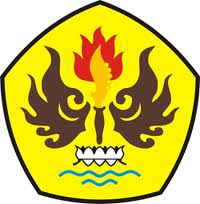 FAKULTAS ILMU SOSIAL DAN ILMU POLITIKUNIVERSITAS PASUNDANBANDUNG2016